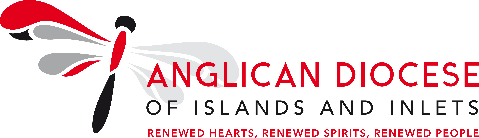 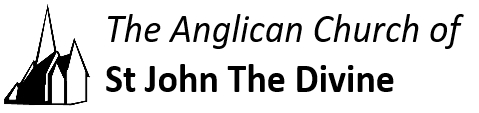 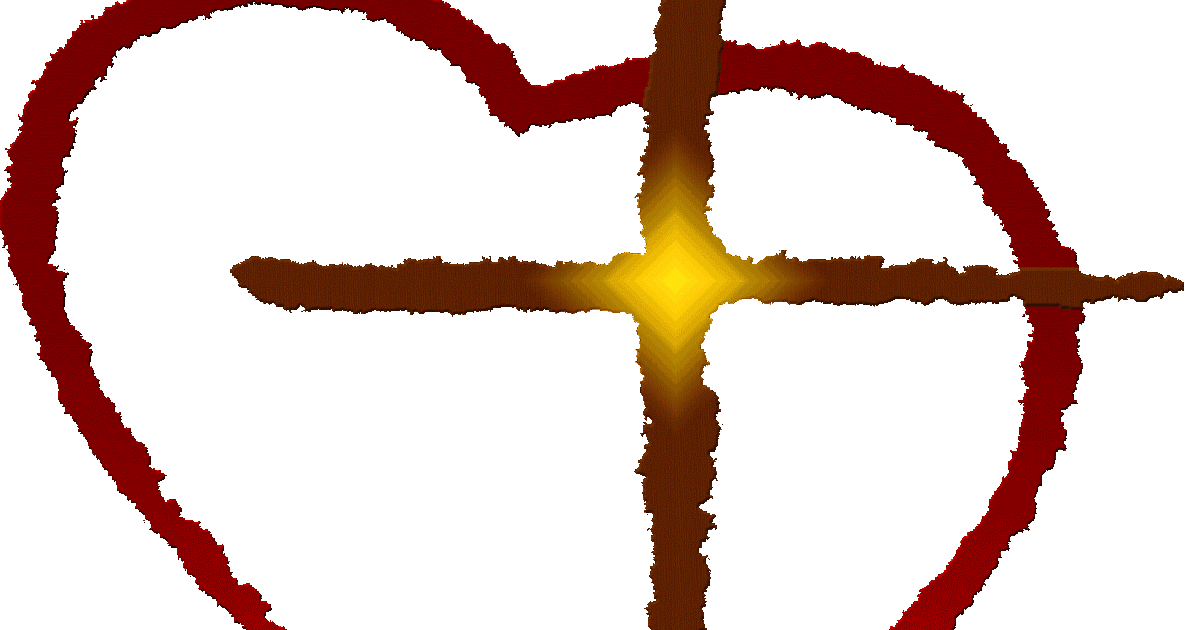 A heart for VictoriaA Strategic Plan Vestry 2018IntroductionWe begin with a Why Statement short, the basis of who and what we are – summed up as ‘why we are doing what we are doing’This is expanded into a Vision Statement – a statement of intent.  Within this is the vision upon which planning is built.  Following that is the link to the Diocesan Vision, within which all the goals that follow fall, and a reminder of the marks of Mission which undergird the life of the Anglican Communion.Then the strategy comes from these steps:Identifying a few goals that are aligned with the Community’s long-term mission. Goals that will work towards the realising of the VisionIdentifying potential strategies/action steps for reaching those goalsAs time goes on, these goals will be addressed, adjusted and amended. Perhaps some of them will be reached! But we will continue creating and evaluating potential long- and short-term strategies in light of mission, financial capacity, strengths, and other criteriaMost contemporary thinking in business, church and NFP planning says that a strategic plan cannot be static – a plan that says in 5 years X will be the case, or even in two or three years Y will be the case is unable to cope with the rapidly changing climate the Church finds itself in, or indeed with the speed of change in wider society. This plan will need to be constantly revised and reassessed – and to continue asking the question as to whether the Mission (Why) and Vision stated below are congruent with the community St John’s claims to be, and is. Why Statement  A heart for VictoriaSt John’s Vision Learning and Living the love of God that we may proclaim and share it:To be a church for all, in the heart of Victoria.The Anglican Church of St John the Divine seeks to be an affirming, welcoming, inclusive, Spiritual Community. Rooted in the Anglican Tradition, we are progressive, open, questioning, and nurturing. We want to be a reconciling and reconciled community, to be advocates for social change for the betterment of all people, to connect to our local community, to celebrate the arts, to share a sense of joy, hope, and life, in worship which is both grounded in liturgy and informed by contemporary thinking and expression.  As a loving, hospitable community we wish to be a safe space, in which healing may occur and people are cared for, affirmed for who and what they are, and can grow, learn, and be challenged in their thinking and in their journey of faith, and in their calling to be disciples of Christ. Background to Vision and points to considerAs part of the Anglican Diocese of Islands and Inlets (AKA The Diocese of British Columbia) we seek to be and to make disciples, and we see our calling to fulfil the three areas of the Diocesan Mission Statement, paying attention to the calling to addressFaith in Foundation – stewarding the assets and careful management of the ChurchFaith in Formation – the programs, worship, and nurture of the people of our communityandFaith in Action – living out the values we hold and making a difference, in Christ’s name, in the world.All of these we hold within the calling of the Anglican Church of Canada to live out The Five Marks of MissionTo proclaim the Good News of the KingdomTo teach, baptize, and nurture new believersTo respond to human need by loving serviceTo seek to transform unjust structures of society, to challenge violence of every kind and to pursue peace and reconciliationTo strive to safeguard the integrity of creation and sustain and renew the life of the earthPreambleIn the process of consultation, reporting, reflecting and learning that has taken place in the past five years – through the excellent work of “Quo Vadis?” our “Why” days, Strategy Survey and the ongoing consideration of who we are and what we do – we, as a community have not yet come up with a plan which will challenge, inspire, and ask whether we are moving forward in our desire to be a living, active, vital expression of church for today and the years to come. We are at a crossroads – we can keep on doing what we do and bear the consequences of that (for better or worse) – or we can seek to do a few things well and open ourselves to the possibility of more! I believe we are called to be a transformed and transforming community, and I hope that our desire to hold on to the good within our shared life will also allow us to consider the need to change and grow to be all that we are called to be. This strategic plan is not finished. It is, and will continue to be, a work in progress – a work to which we are all called, and a work which will open us up to new possibilities whilst, I hope, preserving the best of the life and community which is St John the Divine.  My hope is that it is not just a consolidation of what we are doing, but a leading us on, into new ground, opening us up to the possibility of transformation and change.  It does not attempt to give every group in St John’s ‘what they want’ for, as Dan Hotchkiss says in ‘Governance and Ministry’: “Congregations do some of their best work when, instead of giving people what they want, they teach them to want something new.” What new things are we being called into? Where are we going next? Are we willing to go somewhere else?During this consultation process we picked up some main themes:Being a ‘faithful community’ – recognising that our spiritual life is the engine that drives all we do.  Possibilities of new styles/content in worship (within/beyond the main Sunday services??)Connection with the Arts community – use of Art in worship/devotion, use of St John’s space for concerts. Displays, events. Expression of Arts within community, by community.Community – being a place of welcome and hospitality, opening up our doors, and offering healing and care to all who come. A strong sense of ‘being together’, opportunities to gather informally as well as formally, fun and engaging events.  A strong pastoral care team.Offering a place where every person can exercise their gifts, as volunteers, prayers, supporters.Good use of our space, for multiple events and activities. Consideration of re-ordering of space following reports on redevelopment of Church building, longstanding redevelopment work, consideration of ‘lower hall’ improvements, how to use space in Parish house, possibilities of new office/meeting/music space in expanded facilities as result of redevelopment.Addressing what we give, why we give, and to what we are giving – sharing our vision in order that people know that the time, money, energy they give is going somewhere.Exploration and working towards a Transforming Futures campaign. To ask whether we are on the right track. Where are we going, how can we get there, what resources do we have, and not have.To explore whether there is appetite for change. And to be clear on the non-negotiables.To consider what it means to ‘be disciples’ Areas to address as part of our ongoing process:Willingness to change, not just ‘tinker’ or ‘work around the edges’What is the heart of St John’s?What are our priorities?What is our potential?What our our pitfalls?The PlanThe basis of the plan is the goals that we are aiming for – they are aspirational, hopefully challenging, and hopefully inspiring! These goals areFaith in FoundationTo have buildings and facilities which meet the needs of St John’s community now and into the futureTo have stable and sustainable finances, budgets that meet needs of ministry, investment in the work and future of our church.Faith in FormationTo offer programs, services and events meeting the needs of the St John’s community and the wider worldTo be a caring, nurturing, healing communityTo be a communicating and connected communityTo have integrated and co-ordinated Ministries appropriate to the mission and vision of St John’sTo be a learning communityFaith in ActionTo be a community that is engaged, connecting, and making a difference in the world – outward looking, responding to the needs around usTo be a reconciled and reconciling communityNext StepsThe conversation continues – under the guidance of PC (Parish Council) we will be reviewing, considering, and working towards a conclusion to this part of the process by July 2019 – with the aim of having a working strategic plan, including dates and personnel assignments by that time. We will begin working on the action points within the plan immediately.Each group and committee within the community will be asked to create their own strategic plan based on these goals – and to continually review and refine their plans as we move on together. We will also seek to create spaces where we can talk to one another about our hopes, concerns, and ideas for this community and our ministry to and in the wider world. It’s important to say here that we cannot do all of this at the same time – this is an ongoing plan, not one where every part will be addressed at once.  PC, Rector and Wardens, the Staff Team, and individual groups and ministries will need to decide on their priorities within this plan and focus on them for a time, then review, reassess and recommit to either continuing that focus, or moving to another depending on progress that has been made. Faith in FoundationFaith in FormationFaith in ActionGoalAction StepsResponsible Person or GroupDue DateStatusTo have buildings and facilities which meet the needs of St John’s community now and into the futureMaintenance Schedule & CostingsPropertyFall 2019To have buildings and facilities which meet the needs of St John’s community now and into the futureSpace and Use AuditRedevelopment & PropertyNovember 2019To have buildings and facilities which meet the needs of St John’s community now and into the futureScheme of Works for major projects/consideration of fundraising campaignProperty & Financial Group & Stewardship GroupVestry 2020To have buildings and facilities which meet the needs of St John’s community now and into the futureRedevelopment Evaluation & PresentationRedevelopment GroupVestry 2020To have buildings and facilities which meet the needs of St John’s community now and into the futureConsultation with Staff regarding needs and shortfalls in current provisionPropertyNovember 2019To have buildings and facilities which meet the needs of St John’s community now and into the futureConsultation with Arts and community groups re needs and possibilitiesWorking group led by RectorJuly 2019To have stable and sustainable finances, budgets that meet needs of ministry, investment in the work and future of our church.Budgeting report (AKA Narrative Budget)FinanceVestry from 2019To have stable and sustainable finances, budgets that meet needs of ministry, investment in the work and future of our church.Review of Investment CommitteeFinance June 2019To have stable and sustainable finances, budgets that meet needs of ministry, investment in the work and future of our church.Stewardship ProgramStewardship (with Rector)October 2019To have stable and sustainable finances, budgets that meet needs of ministry, investment in the work and future of our church.Fundraising evaluation moving towards a Transforming Futures Campaign in partnership with wider DioceseFinance and StewardshipVestry 2020GoalAction StepsResponsible Person or GroupDue DateStatusTo offer programs, services and events meeting the needs of the St John’s community and the wider worldWorship review of all services currently offered, consideration of pattern of worshipLiturgy Group and rectorJune 2019To offer programs, services and events meeting the needs of the St John’s community and the wider worldCreate space for daily prayerRector & Liturgy GroupMarch 2019To offer programs, services and events meeting the needs of the St John’s community and the wider worldExploration of Small Group possibilitiesRector (& Working Group) May 2019To offer programs, services and events meeting the needs of the St John’s community and the wider worldTo review our connections with Arts groups, and to support the Arts within and beyond the communityArts Working GroupJuly 2019To offer programs, services and events meeting the needs of the St John’s community and the wider worldAnnual celebration of the ArtsArts Working GroupSpring 2020To be a caring, nurturing, healing communitySupport and Training of Pastoral Care TeamStaffOngoingTo be a caring, nurturing, healing communityRecruitment of Pastoral Care volunteersPastoral Care Team, ClergyOngoingTo be a caring, nurturing, healing communityClear Definition of Pastoral Responsibilities RectorApril 2019To be a caring, nurturing, healing communityRegular meeting of Healing Team with Rector/Clergy team membersClergyStarts March 2019To be a communicating and connected communitySharing and regular updating of Strategic Plan Rector, Wardens, PCTo PC Feb 2019, present to Vestry 2019, set up review group March PC 2019Three-monthly review by PC July, October 2019 and January 2020 –review presentation to Vestry 2020To be a communicating and connected communitySchedule for advertising and publicity to be published covering whole yearAdministrator & RectorMarch 2019To be a communicating and connected communityWebsite to be current and regular (bi-weekly minimum) contributions from staff members to BlogRector, Staff, Web teamSchedule for blog available end March 2019Report to PC in September 2019To be a communicating and connected communityRegular meetings to communicate with parish current activities and financial situationRector, Staff, Finance, WardensFirst meeting April 2019, subsequently quarterlyTo be a communicating and connected communityTo have regular social events for St John’s community – and draw up calendar for such eventsStaffPublished by end March 2019Evaluation Jan 2020To be a communicating and connected communityReview Communications plan and updateStaff and PCApril 2019To have integrated and co-ordinated Ministries  appropriate to the mission and vision of St John’sStaff and lay leadership to share planning and strategy dutiesRector, Wardens, PCJune 2019 for first sessionTo have integrated and co-ordinated Ministries  appropriate to the mission and vision of St John’sStaff Reviews & Staff Development Annual scheduleRector & WardensSchedule available end March 2019To have integrated and co-ordinated Ministries  appropriate to the mission and vision of St John’sTo identify training needs for staff and laity.Rector, Staff, WardensInitial presentation May 2019To have integrated and co-ordinated Ministries  appropriate to the mission and vision of St John’sOffer regular training days for lay and ordained leadersRector, Staff, WardensSchedule available October 2019, to be revised January 2020 then annually To have integrated and co-ordinated Ministries  appropriate to the mission and vision of St John’sTo have in place Co-Ordinators for volunteer ministriesRectorMay 2019To have integrated and co-ordinated Ministries  appropriate to the mission and vision of St John’sQuarterly meetings for chairs/heads/co-ordinators of all ministries/committees (staff and volunteers)StaffFirst meeting by June 2019To have integrated and co-ordinated Ministries  appropriate to the mission and vision of St John’sTo review and clarify our governance proceeduresRector, Staff, WardensJuly 2019To have integrated and co-ordinated Ministries  appropriate to the mission and vision of St John’sTo have ‘every member ministry’ where all can offer there gifts and talentsRector, Volunteer co-ordinatorsOctober 2019To be a learning communityMake training available or find training for all who offer to minister within and beyond the communityRector, Wardens, Volunteer Co-ordinatorsOngoing – report to vestry annuallyTo be a learning communityCreation of learning co-ordinating group or appointment of learning facilitatorRectorReport to PC May 2019To be a learning communityTo have regular courses on issues of concernRector, Staff, SJSAG Learning Group/FacilitatorReport to PC September 2019To be a learning communityTo Explore visiting speaker series/daysRector, Learning Group/FacilitatorReport to PC Quarterly starting October 2019GoalAction StepsResponsible Person or GroupDue DateStatus be a community that is engaged, connecting, and making a difference in the world – outward looking, responding to the needs around usTo explore possibility of stronger connections with local faith groups (including Mosque, Ismaili Community and Congregation Emmanu-el) Working groupReport to PC by June 2019 be a community that is engaged, connecting, and making a difference in the world – outward looking, responding to the needs around usTo grow our relationship with GVAT, and work together on effecting social change in partnership with other organisationsGVAT reps, Clergy, Staff, Wardens, PCReport and Evaluations to PC June 2019 be a community that is engaged, connecting, and making a difference in the world – outward looking, responding to the needs around usConnect/Partner with another Parish in ACoCRectorJune 2019 be a community that is engaged, connecting, and making a difference in the world – outward looking, responding to the needs around usConnect/Partner with another Diocese/Province in Anglican CommunionRectorJuly 2019 be a community that is engaged, connecting, and making a difference in the world – outward looking, responding to the needs around usSeek out opportunities to work for Social Justice, through advocacy and support of Local and National organisationsSJSAGongoing be a community that is engaged, connecting, and making a difference in the world – outward looking, responding to the needs around usTo advocate for the broadening of the ACofC Marriage Canon – formation of an action group working towards General Synod in VancouverClergy July 2019  be a community that is engaged, connecting, and making a difference in the world – outward looking, responding to the needs around usRaise profile of PWRDF, make PWRDF a priority in St John’s communityRector, PWRDF RepsReview by Feb 2020 be a community that is engaged, connecting, and making a difference in the world – outward looking, responding to the needs around usTo strengthen links with local churches and work together with other denominations and traditionsClergy and Lay Reps (to be chosen)Ongoing be a community that is engaged, connecting, and making a difference in the world – outward looking, responding to the needs around usTo continue and strengthen relationship with our CathedralWardens, ClergyOngoingTo be a reconciled and reconciling communityTo build connections with local Indigenous GroupsSJSAG & StaffOngoingTo be a reconciled and reconciling communityTo continue to explore being a safe space and a social space for LGBTQ2s peopleStaff and Wardens GroupOngoingTo be a reconciled and reconciling communityTo have process for conflict resolution within the ParishWardensOctober 2019To be a reconciled and reconciling communityTo offer spaces for community consultation and questioningRector and Wardensongoing